Onderzoeksvraag: wat is BechterewWaarom de ziekte van Bechterew? De titel van mijn onderzoek was eerst reuma!
Na het schrijven van ruim een A4 vol, had ik nog niet de informatie die ik wilde hebben.
Dus dit onderzoek heb ik verwijderd en begin nu met de ziekte van Bechterew wat ook valt onder een vorm van reuma.De ziekte van Bechterew ook wel spondylitis ankylopoëtica genoemd. Is een chronische ontsteking aan de gewrichten met name aan bekken en wervelkolommen. De naam verwijst naar de Russische arts Bechterew, die de ziekte als eerste beschreef. 

Hoe kom je aan Bechterew? 
De exacte oorzaak is niet bekend. Men denkt dat net als bij andere reumatische aandoeningen genetische aanleg een belangrijke rol speelt.
Wel is het opvallend dat de ziekte drie keer zoveel voorkomt bij mannen als bij vrouwen.Wanneer krijg je de ziekte van Bechterew en wat zijn de symptomen?
De meeste mensen die deze ziekte krijgen zijn tussen de twintig en dertig, hoewel er ook steeds vaker bij kinderen de ziekte word vast gesteld (dit door vernieuwde technieken).
De symptomen zijn moeilijk vast te stellen. Vaak lopen patiënten er al 10 jaar mee voordat ze worden door de diagnose kan worden vast gesteld. De symptomen beginnen met een lichte pijn in de onderrug. Wanneer de reumatoloog erbij word geroepen schrijft hij al zijn bevindingen op en vergelijkt deze met die van de patiënt. Na een lange vaststel termijn word dan Bechterew geconstateerd. De ziekte van Bechterew is erg progressief, dit betekend dat de ziekte steeds erger word.Hoe behandel je deze ziekte?
Op dit moment zijn er nog weinig medicijnen die echt werken tegen deze ziekte.
De medicijnen die op dit moment gebruikt worden zijn vooral ontstekingsremmend en pijnstillend.
Op dit moment is er wel een medicijn in ontwikkeling die ook zorgt voor een verlaging van de permanente schade die iemand kan oplopen aan zijn gewrichten. Maar voor de door ontwikkeling van dit medicijn is er geld nodig. En dat word ingezameld door collectanten en donateurs.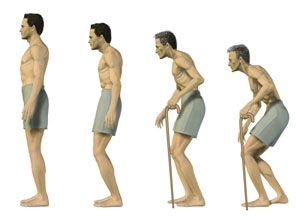 Bron:
http://www.hebikbechterew.nl/oorzaken.php 
http://www.ziektevanbechterew.nl/5/De-ziekte-van-Bechterew-_-Wat-nu.html 
http://www.bechterewforum.nl/viewtopic.php?t=158 
http://www.reumafonds.nl/informatie-voor-doelgroepen/patienten/vormen-van-reuma/ziekte-van-bechterew/over-de-ziekte 
http://www.bechterew-dossier.nl/ 
